Publicado en Madrid el 20/11/2017 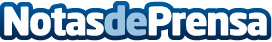 Nueva fórmula de marketing externo para pymes y emprendedoresMarketing Externo es una consultoría de marketing que ofrece servicios a medida para pymes y emprendedores. La empresa pone a disposición un director de marketing bajo la modalidad de outsourcing, departamento externalizado, que se encarga de optimizar el presupuesto de marketing con la ventaja de evitar costes fijos de personalDatos de contacto:Irene Díaz652168082Nota de prensa publicada en: https://www.notasdeprensa.es/nueva-formula-de-marketing-externo-para-pymes_2 Categorias: Franquicias Finanzas Marketing E-Commerce Recursos humanos Otros Servicios Consultoría http://www.notasdeprensa.es